АДМИНИСТРАЦИЯ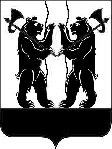 ЯРОСЛАВСКОГО МУНИЦИПАЛЬНОГО РАЙОНАРАСПОРЯЖЕНИЕ16.08.2017                                                                                                                             № 102Внести следующее изменение в распоряжение Администрации Ярославского муниципального района от 01.06.2016 №71 «Об утверждении нормативных затрат на обеспечение функций Администрации ЯМР                          и подведомственных ей казенных учреждений»:Утвердить в новой редакции нормативные затраты на обеспечение функций Администрации  ЯМР и  подведомственных ей казенных учреждений  согласно приложению.Распоряжение вступает в силу с момента подписания.Глава Ярославскогомуниципального района                                                               Н.В. Золотников                          ПРИЛОЖЕНИЕ                           к  распоряжению                          от 16.08.2017 № 102Нормативные затраты на обеспечение функций органов государственной власти области и иныхгосударственных органов власти (включая подведомственные казенные учреждения)НОРМАТИВЫ КОЛИЧЕСТВА, ЦЕНЫтоваров, работ, услуг, приобретаемых для обеспечения функций органов государственной власти области и иных государственных органов области (включая подведомственные казенные учреждения)Администрация Ярославского муниципального района(наименование государственного органа области/казенного учреждения)О внесении изменений в распоряжениеАдминистрации   ЯМР  от    01.06.2016№ 71 «Об утверждении  нормативных затрат                 на обеспечение функций Администрации ЯМР                                  и подведомственных ей казенных учреждений»Вид нормативных затратНаименование нормативных затратКатегория/группа должностей                   (в соответствии с Реестром должностей муниципальной службы Ярославской области, утвержденным Законом ЯО от 27.06.2007 № 47-з «О реестре должностей муниципальной службы в Ярославской области»)/ подведомственные муниципальные казенные учреждения – «руководители учреждений», «специалисты и служащие»Норматив количестваНорматив количестваНорматив ценыНорматив ценыВид нормативных затратНаименование нормативных затратКатегория/группа должностей                   (в соответствии с Реестром должностей муниципальной службы Ярославской области, утвержденным Законом ЯО от 27.06.2007 № 47-з «О реестре должностей муниципальной службы в Ярославской области»)/ подведомственные муниципальные казенные учреждения – «руководители учреждений», «специалисты и служащие»единица измерениязначениеединица измерениязначение12234455667Затраты на услуги подвижной связиАбонентские номера пользовательского (оконечного) оборудования, подключенного к сети подвижной связиАбонентские номера пользовательского (оконечного) оборудования, подключенного к сети подвижной связиМуниципальная должность                       (Глава ЯМР)Шт.Шт.11руб.руб.Не ограниченЗатраты на услуги подвижной связиАбонентские номера пользовательского (оконечного) оборудования, подключенного к сети подвижной связиАбонентские номера пользовательского (оконечного) оборудования, подключенного к сети подвижной связиВысшиеШт.Шт.44руб.руб.600/600/600/1500Затраты на услуги подвижной связиАбонентские номера пользовательского (оконечного) оборудования, подключенного к сети подвижной связиАбонентские номера пользовательского (оконечного) оборудования, подключенного к сети подвижной связиГлавныеШт.Шт.66руб.руб.200/300/450/600Затраты на услуги подвижной связиАбонентские номера пользовательского (оконечного) оборудования, подключенного к сети подвижной связиАбонентские номера пользовательского (оконечного) оборудования, подключенного к сети подвижной связиВедущиеШт.Шт.11руб.руб.300Затраты на услуги подвижной связиАбонентские номера пользовательского (оконечного) оборудования, подключенного к сети подвижной связиАбонентские номера пользовательского (оконечного) оборудования, подключенного к сети подвижной связиСпециалистыШт.Шт.88руб.руб.500/300/250/200Затраты на услуги подвижной связиАбонентские номера пользовательского (оконечного) оборудования, подключенного к сети подвижной связиАбонентские номера пользовательского (оконечного) оборудования, подключенного к сети подвижной связиРуководители учрежденийШт.Шт.11руб.руб.500Затраты на услуги подвижной связиТелефон мобильныйТелефон мобильныйМуниципальная должность                      (Глава ЯМР)шт./челшт./чел11Не более 10000Затраты на услуги подвижной связиТелефон мобильныйТелефон мобильныйВысшиешт./челшт./чел11Не более 5000Затраты на услуги подвижной связиТелефон мобильныйТелефон мобильныйГлавныешт./челшт./чел11Не более 5000Затраты на услуги подвижной связиТелефон мобильныйТелефон мобильныйВедущиешт./челшт./чел11Не более 5000Затраты на услуги подвижной связиТелефон мобильныйТелефон мобильныйСтаршиешт./челшт./чел11Не более 5000Затраты на услуги подвижной связиТелефон мобильныйТелефон мобильныйСпециалистышт./челшт./чел11Не более 5000Затраты на услуги подвижной связиТелефон мобильныйТелефон мобильныйРуководители учрежденийшт./челшт./чел11Не более 5000Затраты на приобретение основных средств Затраты на приобретение ОС в рамках затрат на информационно-коммуникационные технологииЗатраты на приобретение ОС в рамках затрат на информационно-коммуникационные технологииЗатраты на приобретение ОС в рамках затрат на информационно-коммуникационные технологииЗатраты на приобретение ОС в рамках затрат на информационно-коммуникационные технологииЗатраты на приобретение ОС в рамках затрат на информационно-коммуникационные технологииЗатраты на приобретение ОС в рамках затрат на информационно-коммуникационные технологииЗатраты на приобретение ОС в рамках затрат на информационно-коммуникационные технологииЗатраты на приобретение ОС в рамках затрат на информационно-коммуникационные технологииЗатраты на приобретение ОС в рамках затрат на информационно-коммуникационные технологииЗатраты на приобретение ОС в рамках затрат на информационно-коммуникационные технологииЗатраты на приобретение основных средств ПринтерыПринтерыМуниципальная должность                         (Глава ЯМР)шт/чел.шт/чел.11руб./штруб./штНе более 25000Затраты на приобретение основных средств ПринтерыПринтерыВысшиешт/чел.шт/чел.11руб./штруб./штНе более 25000Затраты на приобретение основных средств ПринтерыПринтерыГлавныешт/чел.шт/чел.11руб./штруб./штНе более 25000Затраты на приобретение основных средств ПринтерыПринтерыВедущиешт/чел.шт/чел.11руб./штруб./штНе более 25000Затраты на приобретение основных средств ПринтерыПринтерыСтаршиешт/чел.шт/чел.11руб./штруб./штНе более 25000Затраты на приобретение основных средств ПринтерыПринтерыСпециалистышт/чел.шт/чел.11руб./штруб./штНе более 25000Затраты на приобретение основных средств ПринтерыПринтерыРуководители учрежденийшт/чел.шт/чел.11руб./штруб./штНе более 25000Затраты на приобретение основных средств НоутбукНоутбукМуниципальная должность                       (Глава ЯМР)шт/чел.шт/чел.11руб./штруб./штНе более 35000Затраты на приобретение основных средств НоутбукНоутбукВысшиешт/чел.шт/чел.руб./штруб./штНе более 35000Затраты на приобретение основных средств НоутбукНоутбукГлавныешт/чел.шт/чел.11руб./штруб./штНе более 35000Затраты на приобретение основных средств НоутбукНоутбукВедущиешт/чел.шт/чел.11руб./штруб./штНе более 35000Затраты на приобретение основных средств НоутбукНоутбукСтаршиешт/чел.шт/чел.11руб./штруб./штНе более 35000Затраты на приобретение основных средств НоутбукНоутбукСпециалистышт/чел.шт/чел.11руб./штруб./штНе более 35000Затраты на приобретение основных средств НоутбукНоутбукРуководители учрежденийшт/чел.шт/чел.11руб./штруб./штНе более 35000Затраты на приобретение основных средств Компьютеры персональные настольные, рабочие станцииКомпьютеры персональные настольные, рабочие станцииМуниципальная должность                      (Глава ЯМР)шт/чел.шт/чел.11руб./штруб./штНе более 45000Затраты на приобретение основных средств Компьютеры персональные настольные, рабочие станцииКомпьютеры персональные настольные, рабочие станцииВысшиеруб./штруб./штНе более 45000Затраты на приобретение основных средств Компьютеры персональные настольные, рабочие станцииКомпьютеры персональные настольные, рабочие станцииГлавные11руб./штруб./штНе более 45000Затраты на приобретение основных средств Компьютеры персональные настольные, рабочие станцииКомпьютеры персональные настольные, рабочие станцииВедущие11руб./штруб./штНе более 45000Затраты на приобретение основных средств Компьютеры персональные настольные, рабочие станцииКомпьютеры персональные настольные, рабочие станцииСтаршие11руб./штруб./штНе более 45000Затраты на приобретение основных средств Компьютеры персональные настольные, рабочие станцииКомпьютеры персональные настольные, рабочие станцииСпециалисты11руб./штруб./штНе более 45000Затраты на приобретение основных средств Компьютеры персональные настольные, рабочие станцииКомпьютеры персональные настольные, рабочие станцииРуководители  учреждений11руб./штруб./штНе более 45000Затраты на приобретение основных средств Многофункциональные устройстваМногофункциональные устройстваМуниципальная должность                     (Глава ЯМР)шт/челшт/чел11руб/штруб/штНе более 30000Затраты на приобретение основных средств Многофункциональные устройстваМногофункциональные устройстваВысшиешт/челшт/челруб/штруб/штНе более 30000Затраты на приобретение основных средств Многофункциональные устройстваМногофункциональные устройстваГлавныешт/челшт/чел11руб/штруб/штНе более 30000Затраты на приобретение основных средств Многофункциональные устройстваМногофункциональные устройстваВедущиешт/челшт/чел11руб/штруб/штНе более 30000Затраты на приобретение основных средств Многофункциональные устройстваМногофункциональные устройстваСтаршиешт/челшт/чел11руб/штруб/штНе более 30000Затраты на приобретение основных средств Многофункциональные устройстваМногофункциональные устройстваСпециалистышт/челшт/чел11руб/штруб/штНе более 30000Затраты на приобретение основных средств Многофункциональные устройстваМногофункциональные устройстваРуководители  учреждений11руб/штруб/штНе более 30000Затраты на приобретение основных средств Затраты на приобретение мебелиЗатраты на приобретение мебелиЗатраты на приобретение мебелиЗатраты на приобретение мебелиЗатраты на приобретение мебелиЗатраты на приобретение мебелиЗатраты на приобретение мебелиЗатраты на приобретение мебелиЗатраты на приобретение мебелиЗатраты на приобретение мебелиЗатраты на приобретение основных средств Шкаф для документовШкаф для документовМуниципальная должность                        (Глава ЯМР)шт/челшт/чел11руб/штруб/штруб/штНе более 15000Затраты на приобретение основных средств Шкаф для документовШкаф для документовВысшиешт/челшт/чел11руб/штруб/штруб/штНе более 8000Затраты на приобретение основных средств Шкаф для документовШкаф для документовГлавныешт/челшт/чел1111Не более 8000Затраты на приобретение основных средств Шкаф для документовШкаф для документовВедущиешт/челшт/чел1111Не более 8000Затраты на приобретение основных средств Шкаф для документовШкаф для документовСтаршиешт/челшт/чел1111Не более 8000Не более 8000Затраты на приобретение основных средств Шкаф для документовШкаф для документовСпециалистышт/челшт/чел1111Не более 8000Не более 8000Затраты на приобретение основных средств Шкаф для документовШкаф для документовРуководители  учрежденийшт/челшт/чел11Не более 8000Затраты на приобретение основных средств Шкаф для одеждыМуниципальная должность                           (Глава ЯМР)Муниципальная должность                           (Глава ЯМР)шт/чел11руб/штруб/штНе более 15000Не более 15000Затраты на приобретение основных средств Шкаф для одеждыВысшиеВысшиешт/чел11руб/штруб/штНе более 10000Не более 10000Затраты на приобретение основных средств Шкаф для одеждыГлавныеГлавныешт/чел11руб/штруб/штНе более 10000Не более 10000Затраты на приобретение основных средств Шкаф для одеждыВедущиеВедущиешт/чел11руб/штруб/штНе более 10000Не более 10000Затраты на приобретение основных средств Шкаф для одеждыСтаршиеСтаршиешт/чел11руб/штруб/штНе более 10000Не более 10000Затраты на приобретение основных средств Шкаф для одеждыСпециалистыСпециалистышт/чел11руб/штруб/штНе более 10000Не более 10000Затраты на приобретение основных средств Шкаф для одеждыРуководители  учрежденийРуководители  учрежденийшт/чел11руб/штруб/штНе более 10000Не более 10000Затраты на приобретение основных средств Стол рабочий офисныйМуниципальная должность                       (Глава ЯМР)Муниципальная должность                       (Глава ЯМР)шт/чел11руб/штруб/штНе более 18000Не более 18000Затраты на приобретение основных средств Стол рабочий офисныйВысшиеВысшиешт/чел11руб/штруб/штНе более 7000Не более 7000Затраты на приобретение основных средств Стол рабочий офисныйГлавныеГлавныешт/чел11руб/штруб/штНе более 7000Не более 7000Затраты на приобретение основных средств Стол рабочий офисныйВедущиеВедущиешт/чел11руб/штруб/штНе более 7000Не более 7000Затраты на приобретение основных средств Стол рабочий офисныйСтаршиеСтаршиешт/чел11руб/штруб/штНе более 7000Не более 7000Затраты на приобретение основных средств Стол рабочий офисныйСпециалистыСпециалистышт/чел11руб/штруб/штНе более 7000Не более 7000Затраты на приобретение основных средств Стол рабочий офисныйРуководители  учрежденийРуководители  учрежденийшт/чел11руб/штруб/штНе более 7000Не более 7000ТумбаМуниципальная должность                     (Глава ЯМР)Муниципальная должность                     (Глава ЯМР)Шт/чел11Не более 12000Не более 12000ТумбаВысшиеВысшиеШт/чел11Не более 5000Не более 5000ТумбаГлавныеГлавныеШт/чел11Не более 5000Не более 5000ТумбаВедущиеВедущиеШт/чел11Не более 5000Не более 5000ТумбаСтаршиеСтаршиеШт/чел11Не более 5000Не более 5000ТумбаСпециалистыСпециалистыШт/чел11Не более 5000Не более 5000ТумбаРуководители  учрежденийРуководители  учрежденийШт/челНе более 5000Не более 5000Затраты на приобретение материальных запасовКреслаМуниципальная должность                     (Глава ЯМР)Муниципальная должность                     (Глава ЯМР)Шт/чел11руб/штруб/штНе более 13000Не более 13000Затраты на приобретение материальных запасовКреслаВысшиеВысшиеШт/чел11руб/штруб/штНе более 6000Не более 6000Затраты на приобретение материальных запасовКреслаГлавныеГлавныеШт/чел11руб/штруб/штНе более 6000Не более 6000Затраты на приобретение материальных запасовКреслаВедущиеВедущиеШт/чел11руб/штруб/штНе более 6000Не более 6000Затраты на приобретение материальных запасовКреслаСтаршиеСтаршиеШт/чел11руб/штруб/штНе более 6000Не более 6000Затраты на приобретение материальных запасовКреслаСпециалистыСпециалистыШт/чел11руб/штруб/штНе более 6000Не более 6000Затраты на приобретение материальных запасовКреслаРуководители  учрежденийРуководители  учрежденийШт/чел11руб/штруб/штНе более 6000Не более 6000Затраты на приобретение материальных запасовСтульяМуниципальная должность (Глава ЯМР)Муниципальная должность (Глава ЯМР)Шт/чел11руб/штруб/штНе более 2000Не более 2000Затраты на приобретение материальных запасовСтульяВысшиеВысшиеШт/чел11руб/штруб/штНе более 2000Не более 2000Затраты на приобретение материальных запасовСтульяГлавныеГлавныеШт/чел11руб/штруб/штНе более 2000Не более 2000Затраты на приобретение материальных запасовСтульяВедущиеВедущиеШт/чел11руб/штруб/штНе более 2000Не более 2000Затраты на приобретение материальных запасовСтульяСтаршиеСтаршиеШт/чел11руб/штруб/штНе более 2000Не более 2000Затраты на приобретение материальных запасовСтульяСпециалистыСпециалистыШт/чел11руб/штруб/штНе более 2000Не более 2000Затраты на приобретение материальных запасовСтульяРуководители  учрежденийРуководители  учрежденийШт/чел11руб/штруб/штНе более 2000Не более 2000Затраты на приобретение материальных запасовВнешние жесткие дискиМуниципальная должность (Глава ЯМР)Муниципальная должность (Глава ЯМР)Шт/чел11руб/штруб/штНе более 5000Не более 5000Затраты на приобретение материальных запасовВнешние жесткие дискиВысшиеВысшиеШт/чел11руб/штруб/штНе более 5000Не более 5000Затраты на приобретение материальных запасовВнешние жесткие дискиГлавныеГлавныеШт/чел33руб/штруб/штНе более 5000Не более 5000Затраты на приобретение материальных запасовВнешние жесткие дискиВедущиеВедущиеШт/чел55руб/штруб/штНе более 5000Не более 5000Затраты на приобретение материальных запасовВнешние жесткие дискиСтаршиеСтаршиеШт/чел11руб/штруб/штНе более 5000Не более 5000Затраты на приобретение материальных запасовВнешние жесткие дискиСпециалистыСпециалистыШт/чел11руб/штруб/штНе более 5000Не более 5000Затраты на приобретение материальных запасовВнешние жесткие дискиРуководители  учрежденийРуководители  учрежденийШт/чел11руб/штруб/штНе более 5000Не более 5000Затраты на приобретение материальных запасовCD(100 шт в упаковке) Не более 1 диска на одного работникаНе более 1 диска на одного работникаНе более 1 диска на одного работникаНе более 1 диска на одного работникаНе более 1 диска на одного работникаруб./штруб./штНе более 1500 на все категории должностейНе более 1500 на все категории должностейЗатраты на приобретение материальных запасовDVD диски (50 штук в упаковке)Не более 3 дисков на одного работникаНе более 3 дисков на одного работникаНе более 3 дисков на одного работникаНе более 3 дисков на одного работникаНе более 3 дисков на одного работникаруб/штруб/штНе более 700 на все категории должностейНе более 700 на все категории должностей